VATA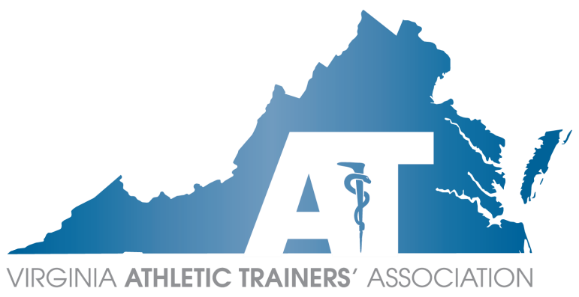 Executive CouncilConference Call AgendaSunday, March 1, 20207:00 pm – 8:00 pm ESTChris Jones MS, LAT. ATC, CSCS PresidingApproval of Agenda – Officer ReportsPresident – Chris JonesWelcome Sara Spencer, new TreasurerManagement Association Task ForceHad a meeting with select members of ECChris has spoken with a few companies including Keeney (Richmond, VA)Keeney group has given a line item quoteManagement Association would add reassurance that no one on EC is misusing fundsWould be funded from VATA budgetHas potential to assist with increasing membershipNJ and PA utilize similar services which are priced roughly around the quoted price from KeeneyPast presidents of PA and NJ state they use management association task force and recommend using a service close to homePart of annual meeting responsibilities, part of secretary responsibilities, and all of vendor coordinator responsibilities would overlap with management association servicesChris is going to talk with Lida Pitsch, Sara Pittelkau, and Scott Powers about the budget and see how this could fit inChis will meet with Keeney group next week and bring more details back to ECSAAC Grant Due April 1stConferences NATA – Tom, Katie G.,Danny, and Chris attendingState Leadership Forum – Danny and Chris attendingEC members should e-mail Chris if you are going and would like to attend state leadership forum MAATA – Chris, Katie G., and Sara P attendingElectionsPositionsTreasurerSecretaryWestern RegionEastern RegionTidewater Region Goal is to have all positions elected by July 1st so elected individuals have 6 month transition period and can take the office on January 2021Positions need 6 weeks for voting, elections will open and bios will be distributed shortly Katie Grover and Tom Campbell will vet candidates before distributing bios to membershipPayment for others representing VATA – voted on by EC (not necessary) and changing policies and proceduresMotion to open discussion by Tom Campbell, seconded by Danny CarrollDiscussion includes president appointing other EC member to represent VATA VATA would pay, travel, registration, meals – Brice Snyder states that it should be open to all VATA council designeeTom C motions amendment; Amy S secondedScott P motions for vote; secondedPasses unanimouslyPresident Elect – Danny CarrollNo report given Happy Athletic Trainers Month!Treasurer – Sara SpencerNo report givenSecretary – Tom CampbellImportant Dates Document – Calendar on websiteAdd dates for elections, bios deadline, solicit nominationsNATA and MAATASAAC grant – April dateE-blastsExecutive Council and Committee Chair SpreadsheetGoogle DrivePast President – Scott PowersAdvises Tom to ask Lisa about elections datesHas been in contact with Rose and Matt Gage about remarks made by VPTA presidentCommittee Reports	Annual Meeting – Sara PittelkauReview of 2020 Annual MeetingAll feedback has been relatively positive and is a constant processPlanning for 2021 Annual MeetingStill in Harrisonburg and Kim Pritchard is working on annual report due at end of monthFuture MeetingsApproved CEU Provider renewal	College and University – Mike KotelnickiCEU EventHas distributed a Doodle poll and looking at datesPossibly a “Beer and Brains” event	Committee on Practice Advancement – Lucas BiancoStarted a newsletter and Lucas will be presenting at MD annual meeting	Governmental Affairs – Rose SchmeigHB59: Health Carrier, Licensed Athletic TrainersGoing to committee review; need to prepareHB1260: Athletic Training, Advisory Board On; MembershipMoving alongHB 1261: Athletic Trainers, Naloxone or other opioid antagonistMoving alongReview VATA Hit the Hill DayNice showing from membershipReview NATA Hit the Hill Day – May 14th evening gathering on the 13thNeed to register on NATA website HR302: Sports medicine licensure clarity act protecting ATs who provide AT services in a secondary stateWith recent comments from some PTs, would recommend possibly letters of support from PTs that we work closely with	Membership – Katie GroverMemberships updatesDropbox importsWould like to have all committee chairs vote on Keeney groupWill be working with Sara P and looking at target audience for annual meeting	Public Relations – Sam JohnsonHow are we going to promote NATA Month?Why don’t we put our focus on putting it out to the public (3 videos) about what ATs doOne focused on NATA slogan, what do ATs do, what settings do ATs work in	Scholarship – Ellen HicksCommittee has been very active – trying to increase numbers of applicantsPropose adding a new committee member, endorsed by entire committeeVote of confidence from EC - approved	Secondary Schools – Jennifer ArmstrongNot present	Student Affairs – Jenn CuchnaNot present	Young Professionals – Devon SerranoNow has an InstagramIn honor of NATM looking for young professionals, will be using social media to do a “day in the life of”Looking for representatives from specific areasLeadership Academy - Josh WilliamsonLast day to apply is coming upWould like to add a co-director that would head up mentor instructionWould like to change from “task force” Motion - Tom Campbell; seconded by Tanner HowellVoted on passed unanimouslyChange from institute to Academy3rd Party Reimbursement – Brice SnyderStill working on forming the committeeLooking for date of HIRC MeetingThinking about potentially bringing in Clark group for meetingWill bring it up at a later EC meetingHas been contacted with multiple people regarding billing including PT clinicsRegion Reports	Capital Region – Savannah BaileyNo report	Central Region – Angela WittLooking to do a suturing workshop this summer with University of Lynchburg	Eastern Region – Tanner HowellTrying to work with Dr. Nieder to bring a CEU event to the eastern region	Shenandoah Region – Paul PetersonAttended first hit the hill dayContinuing social media presence 	Tidewater Region – Amy SoucekNo report	Western Region – Erin CashNo reportNew BusinessChris is proposing a monthly meeting schedule (except August) just to keep engagement from ECTom will send out dates to everyoneAdjournment 8:15 motion Tom Campbell, seconded by Danny CarrollMeeting Schedule:March 1, 2020 @ 7 pmApril 5, 2020 @ 7 pmMay 3, 2020 @ 7 pmJune 7, 2020 @ 7 pmJuly 19, 2020 @ 7 pmSept 6, 2020 @ 7 pmOct 4, 2020 @ 7 pmNov 1, 2020 @ 7 pmDec 6, 2020 @ 7 pmChris Jones calls meeting to order at 7:00pm.AttendeesChris Jones (President) PTom Campbell (Secretary) PPaul Peterson (Shenandoah) PAmy Soucek (Tidewater) PDanny Carroll (President Elect) PScott Powers (Past President) PAngela Witt (Central) PTanner Howell (Eastern) PDanny Carroll (President Elect) PScott Powers (Past President) PAngela Witt (Central) PTanner Howell (Eastern) PSara Spencer (Treasurer) PErin Cash (Western) PSavannah Bailey (Capital) PGuestsAll Committee ChairsRose Schmieg (GAC) PKatie Grover (Membership) PMike Kotelnicki (CUATC) PJen Cuchna (SA) NP*Lucas Bianco (COPA) PSara Pittelkau (AM) PJen Cuchna (SA) NP*Lucas Bianco (COPA) PSara Pittelkau (AM) PKim Pritchard (Educational) NP*Ellen Hicks (Scholarship) NP*Jennifer Armstrong (SS) NP*Sam Johnson (PR) PSam Johnson (PR) PRob Hammill (C&B) NP*Devon Serrano (YP) NP*Tim Cochran (Historian) NP*Brice Snyder (3rd Party Reimbursement) PMaegan Daniels (H&A) PBrice Snyder (3rd Party Reimbursement) PMaegan Daniels (H&A) PJosh Williamson (Leadership Academy) PAngela White (ATs Care) NP*Becky Bowers-Lanier (Lobbyist) P